第６回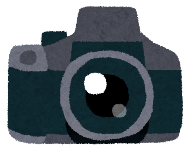 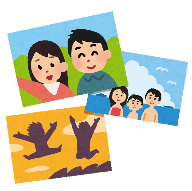 ＪＡさいたまフォトコンテスト　応募用紙各作品の裏面に貼付してください。　　　　　　　　　【締め切り】２０２４年７月３１日（水）≪記入例≫※ご記入いただいた個人情報は厳重に管理し、本コンテストの目的以外には使用いたしません。　ただし、入賞者のご氏名、市町村名などの情報は公開させていただきます。【お問合せ】ＪＡさいたま　経営企画部 経営企画広報課　　ＴＥＬ：０４８―６６６－１２５２タイトルタイトル撮影意図撮影意図撮影場所撮影場所撮影年月日撮影年月日フリガナご氏名フリガナご氏名フリガナご氏名フリガナご氏名ご住所〒ご住所〒ＴＥＬＴＥＬカレンダー使用□可　　　　　□否カレンダー使用□可　　　　　□否タイトルタイトルおいしいお米になぁれ撮影意図撮影意図田植え体験を楽しむ子供たちの表情が写るように、ローアングルで撮影しました。泥だらけになりながらも、苗を丁寧に植える子供たちの真剣な表情が撮影できた一枚です。撮影場所撮影場所さいたま市見沼区　見沼田んぼ撮影年月日撮影年月日2022年5月10日フリガナご氏名フリガナご氏名サイタマ　タロウフリガナご氏名フリガナご氏名さいたま　太郎ご住所〒ご住所〒337-0051さいたま市見沼区東大宮4-21-1ＴＥＬＴＥＬ０４８-６６６-１２５１カレンダー使用□可　　　　　□否カレンダー使用□可　　　　　□否